Sam Brackley EMC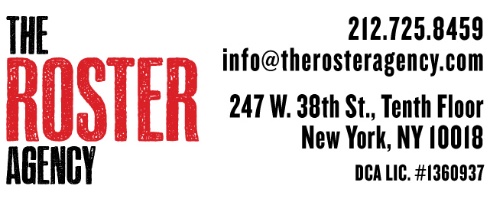                                                   www.sambrackley.com                    Height: 5, 10”   Hair: Brown   Eyes: Blue   Voice: Tenor  Cruise ShipsNew York/Off-BroadwayEducation/TrainingJames Madison University: BA Musical TheatreVoice- David Newman, Brenda Witmer, Jason Marks, Dance- Jazz- Julio Agustin, Lizz Picini, Kim Field, Tap-Ann Nieman, Pam Turner, Suzanne Miller-Corso,         Ballet-Julia Vessey, Alexi Sherrill, Fosse-Julio Agustin, Movement- Grover DaleActing-Ingrid DeSanctis, Wolf Sherrill, Kate Arecchi, David Sennet, Debra Clinton, Laine Satterfield,Special SkillsDancing/Walking in Heels, Whistling, Tongue Pop on Command, Drag, Puppetry, Valid U.S. Passport, Licensed Driver (VA), Experience Working on a Farm, ImprovFilm/TelevisionJULIA Guest StarHBO Max (Dir. Jenée LaMarque)HBO Max (Dir. Jenée LaMarque)TheatreHIS STORY (NYC Workshop)Leper/ TribeBruce Lazarus  (dir Jeff Calhoun)Bruce Lazarus  (dir Jeff Calhoun)LA CAGE AUX FOLLESAngeliqueSignature Theatre   (dir. Matthew Gardiner)Signature Theatre   (dir. Matthew Gardiner)SATURDAY NIGHT FEVERBobbyTheatre By The Sea  (dir. Richard Sabellico)Theatre By The Sea  (dir. Richard Sabellico)THE WIZARD OF OZCrow/ EnsembleKC Starlight  (dir. Philip McKinley)KC Starlight  (dir. Philip McKinley)JOSEPH… DREAMCOATJosephPrather Productions  (dir. Amy McCleary)Prather Productions  (dir. Amy McCleary)42nd STREETBilly LawlorPrather Productions  (dir. Ann Nieman)Prather Productions  (dir. Ann Nieman)A CHORUS LINEPaulMill Mountain Theatre  (dir. Alicia Varcoe Webb)Mill Mountain Theatre  (dir. Alicia Varcoe Webb)CABARETEmceeForbes Center  (dir. Sean Patrick Grady)Forbes Center  (dir. Sean Patrick Grady)JEKYLL & HYDEStarring Constantine Maroulis Lord SavageVirginia Musical Theatre  (dir. Chip Gallagher)Virginia Musical Theatre  (dir. Chip Gallagher)THE WILD PARTYOscar D’ArmanoForbes Center  (dir. Kate Arecchi)Forbes Center  (dir. Kate Arecchi)SEUSSICALWickersham BrotherVirginia Musical Theatre  (dir. Pierre Brault)Virginia Musical Theatre  (dir. Pierre Brault)MAN OF LA MANCHAThe Duke/ Dr. CarrascoPlaza Theatricals  (dir. Kevin Harrington)Plaza Theatricals  (dir. Kevin Harrington)Oceania NauticaProduction SingerNorwegian Cruise Lines HoldingsDir. Felix LaBella and Lauren SwansonMusic Director: Greg BarnesTHE HOUSEWIVES of SECAUCUSFessy FacciThe Actors Temple Theatre